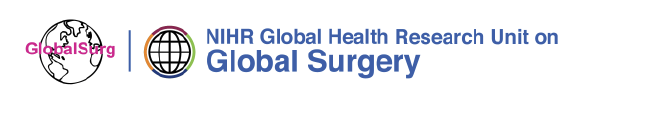 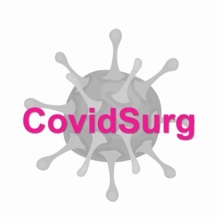 CovidSurg - GlobalSurg WeekPatient Information SheetA collaborative global study tracking the outcomes of surgical patientsBackgroundCoronavirus disease (COVID-19) is caused by a virus that was first identified in Wuhan, China. COVID-19 has quickly spread across the world. During this global pandemic, there is an urgent need to understand the impact of COVID-19 on patients who undergo surgery.What is the purpose of the study?An earlier phase of our found that patients who have COVID-19 around the time of surgery may be more likely to develop chest complications and have poor outcomes after surgery. However, little is known about the impact of COVID-19 on surgical patients after the initial COVID-19 infection has gone. It is important to find out whether patients remain at increased risk of complications after the initial COVID-19 symptoms have improved, so that we can help future patients plan their trearment.What would taking part involve?This study will include all patients undergoing surgery whether or not they have been diagnosed with COVID-19. Participation in this study will simply mean that we monitor the course of your treatment in hospital and collect some extra data for the purposes of research. Your clinical care will not change whether you decided to participate in the study or not. You will not have to undergo any extra tests or procedures. If you wish to participate, a member of your healthcare team will ask you to sign a consent form. There is nothing else for you to do. Data will be collected from your medical records regarding your care. This data will be fully anonymised so that you cannot be identified from it.Participation in this study is voluntary and you can withdraw from the study within 30 days from the date you sign the consent form. You do not need to give a reason for why you wish to withdraw and doing so will not effect your treatment.What are the risks and benefits of taking part?If you agree to take part in this study you will be at no additional risk. This is because nothing about your treatment will change. We simply wish to monitor your normal treatment. It has no additional risk above normal treatment and no changes to your treatment will be made whether or not you decide to participate. The information collected from you will be very useful to understand the impact of COVID-19 on surgical patients and this will help us to improve treatments for future patients.What information will be collected from me?We will collect background medical information, information around the reason why you came to hospital, the tests you had, and the treatment you receive in hospital. Further informationIf you have any other questions, please do not hesitate to ask your doctor about any aspect of this study. You can also visit our website or contact the central research team.Website:	https://globalsurg.org/surgweekEmail: 	covidsurg@contacts.bham.ac.ukTwitter: 	@CovidSurg